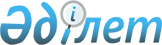 Қазақстан Республикасы Президентінің 2000 жылғы 3 сәуірдегі N 369 Жарлығына өзгерістер енгізу туралыҚазақстан Республикасы Президентінің 2007 жылғы 18 маусымдағы N 345 Жарлығы

 Қазақстан Республикасының Президенті 

мен Үкіметі актілерінің жинағында  

жариялануға тиіс                 ҚАУЛЫ ЕТЕМІН: 

      1. "Қазақстанның көрнекті әдебиет және өнер қайраткерлеріне Мемлекеттік стипендия тағайындау туралы" Қазақстан Республикасы Президентінің 2000 жылғы 3 сәуірдегі N 369  Жарлығына  (Қазақстан Республикасының ПҮАЖ-ы, 2000 ж., N 18, 185-құжат) мынадай өзгерістер енгізілсін:       тақырыбындағы "Қазақстанның көрнекті әдебиет және өнер қайраткерлеріне Мемлекеттік стипендия" деген сөздер "Мәдениет саласында мемлекеттік стипендиялар" деген сөздермен ауыстырылсын; 

      1-тармақтағы "Көрнекті әдебиет және өнер қайраткерлері үшін" деген сөздер "Мәдениет саласында" деген сөздермен ауыстырылсын; 

      2-тармақта: 

      1) және 2) тармақшалар алынып тасталсын;       3) тармақшадағы "Мемлекеттік стипендияға" деген сөздер "мемлекеттік стипендияларға" деген сөздермен ауыстырылсын. 

      2. Осы Жарлық ресми жарияланған күнінен бастап қолданысқа енгізіледі.        Қазақстан Республикасының 

      Президенті 
					© 2012. Қазақстан Республикасы Әділет министрлігінің «Қазақстан Республикасының Заңнама және құқықтық ақпарат институты» ШЖҚ РМК
				